Al-Nahrain University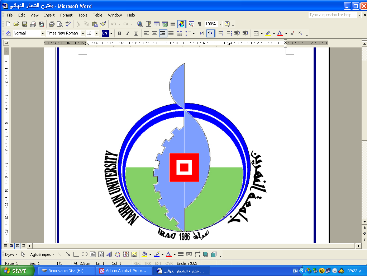 College of Applied Biotechnology                                                                               Undergraduate studentsFinal Exam                                                           Second Semester/ 2015-2016تبدأ الامتحانات الساعة التاسعة صباحا. اللجنة الامتحانيةDayDate4thclass Medical Biotech.4thclass Agricultural Biotech.3rd class Medical Biotech.3rd class Agricultural Biotech.2nd class1st  ClassThursday19/5Genomics and ProteomicsGenomics and ProteomicsVirologyPhytochemistry Lab.Molecular BiologyArabic LanguageSunday22/5PharmacologyMonday23/5Pharmacology Lab.PharmacologyTuesday24/5GeneticsWednesday25/5Molecular and Genetic  DiagnosticsPhytoremediationCytogenetic Labs.Medical MicrobiologySunday29/5Biochemical EngineeringBiochemical EngineeringAnimal Tissue CulturePhytochemistryMycologyBiotechnologyTuesday31/5Bioseparation Lab.Virology Lab.Cytogenetic Lab.Mycology Lab.General Biology Lab.Wednesday1/6Pharmaceutical BiotechnologyPharmaceutical BiotechnologyDNA Typing Lab.Pharmacology Lab.Animal Physiology Lab.EnglishSunday5/6ImmunochemistryBioseparationDNA TypingDNA TypingMicrobial Physiology Organic ChemistryTuesday7/6Transgenic AnimalTransgenic PlantBiochemistryOrganic Chemistry Lab.Thursday9/6Protein EngineeringHuman Molecular GeneticsMicrobial GroupsApplication of Genetic Engineering in PlantsAnimal Tissue Culture Lab.Plant Tissue Culture Lab.Medical Microbiology Lab.Sunday12/6CytogeneticCytogeneticAnimal PhysiologyGeneral BiologyMonday13/6DNA Typing Lab.Microbial Physiology Lab.Tuesday14/6DemocracyWednesday15/6Molecular Biology Lab.Thursday16/6Plant Tissue CultureBiochemistry Lab.Biostatistics